EMERGENCY ACTION PLANforCity/Town, County, MassachusettsNational I.D. Number:  MA#####State ID Number:  ###-##-##-## Dam Location:  4#.#####º N / 7#.#####º W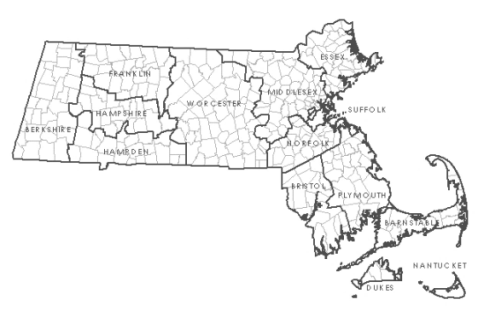 	Dam Owner: 	Dam Caretaker:	Owner Name  	Caretaker Name	Owner Address 	Caretaker Address	Owner Daytime Phone:###.###.#### 	Caretaker Daytime Phone###.###.####	Owner Emergency Phone:###.###.#### 	Caretaker Emergency Phone###.###.####Plan Developed __YYYY-MM______Revision Number _#_ Date _YYYY_/_MM_EMERGENCY ACTION PLANTABLE OF CONTENTSCHAPTER	PAGEPREAMBLENOTIFICATION FLOWCHART(s)	1-11.0	NOTIFICATION PROCEDURES	1-21.1	Notification Flowchart	1-21.2	Emergency Notification Template	1-21.3	Impact Summary / Road Closures	1-31.4	General Response Flowchart	1-32.0	PROJECT DESCRIPTION	2-13.0	GENERAL RESPONSIBILITIES	3-14.0	INUNDATION MAPS	4-14.1	Inundation Map Development	4-14.2	Impacted Area Summary	4-1INUNDATION MAPPING	4-2TABLESProvide a listing of EAP TablesFIGURESFigure 1 	Aerial PlanFigure 2 	Site Sketch/PlanAPPENDICESAppendix A	Preparedness Appendix B	Emergency Detection, Evaluation, and ClassificationAppendix C	Termination & RecoveryAppendix D	Materials & Equipment Appendix E	Sign Off SheetsAppendix F	Common Dam Safety DefinitionsREFERENCESPREAMBLEThis Emergency Action Plan was prepared for the Owner of the  in accordance with the Commonwealth of Massachusetts General Laws, M.G.L. 253, Section 44, Chapter 302 C.M.R. 10.00, “Dam Safety, dated February 10, 2017”to establish a basic plan of action if conditions at the dam indicate the potential for dam failure or if any individual observes and reports that a dangerous condition is developing at the dam. The development of this EAP has been primarily based on the Federal Emergency Management Agency (FEMA) “Federal Guidelines for Dam Safety: Emergency Action Planning for Dam Owners,” dated October 1998, the Federal Energy Regulatory Commission (FERC)  “Emergency Action Plan Guidelines,” dated November 1998, 2006 NRCS recommendations for developing EAPs, and other publically available EAP templates from state dam safety programs.The purpose of this plan is to define responsibilities and provide procedures for identifying unusual and unlikely conditions, which may endanger the   and infrastructure downstream of the dam, in time to take mitigated action and to notify the appropriate emergency management officials of possible, impending, or actual failure of the dam in order to minimize property damage and loss of life.This Emergency Action Plan should not be viewed as a substitute for implementing standard dam maintenance, inspections and repairs in accordance with good dam operations.It is important to note that the condition of the dam depends on numerous and constantly changing internal conditions and is evolutionary in nature.  It would be incorrect to assume that the condition of the dam will remain the same over time.  Only through continued care and inspection can there be any chance of detecting unsafe conditions before they result in an emergency condition.The EAP is housed in a three ring binder to easily facilitate updates to the plan.  The EAP should be updated and exercised annually to ensure that the information is current.  Most importantly, the names and telephone numbers of emergency response personnel listed in the Notification Flowchart shall be updated periodically.  The general layout of an emergency response is as follows:NOTIFICATION FLOWCHART(s)~~~ This page to be replaced with Notification Flowchart ~~~  NOTIFICATION PROCEDURESNotification FlowchartThe Notification Flowchart (located at the front of this report, before the table of contents) indicates the chain of communication to be followed in the event of an Emergency.  The Notification Flowchart indicates a Phase I and Phase II type of notification to be implemented depending on the emergency classification level (Emergency Condition Watch or Dam Failure Warning) as determined necessary based upon the judgment of the personnel monitoring the emergency condition at the dam (see Section 4 for additional descriptions).Dam Safety Watch: “Potential failure is developing”:  This is a situation where a failure may eventually occur if left unattended.  This situation will require a Phase I response with continuous monitoring of the situation.  Dam Failure Warning: “Failure is Imminent or has occurred”:  This is a situation where a failure either has occurred, is occurring, or is just about to occur.  This situation will require Phase I and II responses that will proceed with evacuation procedures. During the highest emergency level (Dam Failure Warning), procedures are to evacuate the downstream residents using a combination of the telephone, augmented by police cruising the area broadcasting the evacuation message and going door to door to homes that cannot be reached by telephone.  To ease this burden somewhat, the National Weather Service can be alerted at (508) 823-1983 and they will make a general broadcast about the evacuation over the airways.  The National Weather Service will call the Fire Department to verify the emergency.  Therefore, the Fire Department should be called before the National Weather Service is contacted.  MEMA can also be contacted to activate the Emergency Alert Service.The flowchart should be updated yearly to account for local or state personnel changes.  Any new personnel should be informed and trained to perform their responsibilities under this plan.This Notification Flowchart is contained within the opening pages of this report.  Emergency Notification TemplateOnce the emergency condition has been identified, and the appropriate response level has been determined, the following template can be used as a guide for notification announcements:“This is (your name, title, affiliation)You are being contacted per the Emergency Action Plan for the .Please be advised: A Dam (Dam Safety / Warning / Watch) condition has been identified at the .The observation was made at (time and date)The situation is (provide brief description)It is recommended that (Remain on alert; Prepare for Evacuation; Evacuate the area and move to higher ground)”Impact Summary / Road ClosuresProvide a summary of the potential impacts associated with a dam failure.  The summary should indicate the type of model utilized to determine the impact area, a listing of the structures that may be impacted, a listing of roadways anticipated to be inundated by the dam failure, and peak flow rates, depths, and flood arrival times (if available).General Response Flowchart PROJECT DESCRIPTIONProvide a summary of available information pertaining to the dam in tabular format.Attach additional sheets / narrative as necessaryDam Name: ________________________ 	Hazard Classification: ____________________STATE-ID #: _______________________ 	Federal ID (NID): _______________________ City/Town: _________________________	County: _______________________________Size Classification: ___________________	Location & Access (provide a location map & directions to the dam from a major highway):Lot No: ___________ __________________ 	Block No: _____________________________Latitude: ____________________________	Longitude: _____________________________River/Stream/River Basin: _______________________________________________________Quad Sheet: _________________________	Nearest City/Town: _____________________Hydraulic/Structural Height (ft): _________	Normal Surface Area (ac): ________________Embankment Length (ft): ______________	Normal Storage (ac-ft): _________________Dam Type: __________________________	Maximum Storage (ac-ft): _______________Spillway Type: _______________________	Spillway Capacity (cfs): _________________Type Dike: __________________________	Drainage Area (sq. mi.): _________________Outlet Type (other than spillway): _________________________________________________Year Built:__________________________	Last Rehabilitation:______________________Purpose/Operation of Dam (attach additional sheets if necessary): Instrumentation (if any): _________________________________________________________ ______________________________________________________________________________Upstream Dams: ________________________________________________________________ ______________________________________________________________________________ Downstream Dams: ______________________________________________________________ ______________________________________________________________________________ Description of Inundation Area and Downstream Hazards: ______________________________ ________________________________________________________________________________________________________________________________________________________________________________________________________________________________________________________________________________________________________________________Method of emergency drawdown: __________________________________________________ ____________________________________________________________________________________________________________________________________________________________PROVIDE DAM SITE SKETCH/PLAN IN FIGURES SECTIONGENERAL RESPONSIBILITIES Summary of ResponsibilitiesThe following table should be tailored to fit the specific community’s existing emergency response procedures.Emergency Response CoordinationDuring an emergency situation, Emergency Management Director [Incident Commander] will be responsible for the proper organization and operation of the Emergency Action Plan.  He/she will coordinate all activities with state and local authorities.  INUNDATION MAPSInundation Map DevelopmentProvide a technical summary of the modeling and methods utilized for developing inundation mapping.  Summary should include a list of simplifying assumptions made during the map development and the conditions under which the analysis was completed.  Analysis should consider a sunny day failure with impoundment at top of dam.The following is a list of models currently approved by ODS for development of inundation mapping for Significant Hazard potential dam:FEMA Supported DSS-WISE ACOE HEC-RASFlow-2D (commercially available)NWS-FLDWAVNWS Simplified Dam BreakAny other software subject to the approval by Office Dam SafetyImpacted Area SummaryProvide a summary of the impact area.INUNDATION MAPPING~~~ This page to be replaced with Inundation Maps ~~~FIGURESAppendix APreparednessPREPAREDNESSPreparedness actions are taken to prevent an emergency situation from developing or to minimize the extent of damage caused from a developed emergency situation.  The preparedness actions may be by providing response procedures to emergency situations and/or arranging for equipment, labor, and materials for use in emergency situations.SurveillanceThe most important part of the EAP is the identification of a problem at the dam.  If a problem is not identified, the plan cannot be implemented.  Problem identification will be much easier if knowledgeable personnel regularly monitor the dam closely.  The dam owner and dam operator must continue to monitor the dam on a regular basis.  This is especially important during high rainfall events and during spring runoff conditions when large amounts of snow melting occur. Appendix B identifies some potential hazards that could lead to dam failure.It is impossible to predict when an emergency situation will develop, therefore it is important that emergency contact information be posted at the site so that a casual observer can contact emergency personnel if they observe an unusual condition.Access to SiteProvide site access information including driving directions and site specific accessOperations and Maintenance ManualProvide O&M InformationResponse during Periods of Darkness Provide guidelines for response during periods of darknessResponse during Evenings, Weekends, and Holidays Provide guidelines for response during evenings, weekends, and holidaysResponse during Periods of Adverse WeatherProvide guidelines for response during adverse weatherTraining and TestingTraining and testing of the EAP is the responsibility of the dam owner.  The dam owner should coordinate training and testing with local responders and emergency personnel within the municipalities impacted by a dam failure.  Training seminars should be held for all operators, attendants and other personnel (i.e. police and fire) responsible for the implementation of the plan.  After the initial training seminar it is recommended that a special meeting be held to explain the plan to the downstream residents and elected officials.  The meeting with downstream residents will be extremely beneficial at a time of emergency.It is recommended that EAP or components of the plan be tested periodically. The testing should be conducted through the use of drills and exercises. Testing should include operators, attendants, police, fire and other personnel responsible for the implementation of the plan. Downstream residents shall not be included in the test.Below is a list of suggested training exercises, the frequencies they should be conducted, and the topics they should cover:Seminars with Emergency PersonnelFrequency:  As neededTopics:New hires should be briefed on their duties during an emergency responseAt a minimum a read through of the EAP and a brief assessment should be conducted.Emergency Management Workshop Frequency:  AnnuallyAttendees: To be developedTopics:Authorities responsible for executing the EAP should gather to discuss the EAP.Review and updating of the Notification Flowchart, Emergency Contracts, and Emergency Warning systems should be conducted at this time. Parties should discuss the response effort specifically the Notification Flowchart and the corrective actions to be taken at the dam during various scenarios.Lines of communication should be streamlined such that a developing condition at the dam can be assessed and handled Public MeetingsFrequency:  Every 2 YearsTopics:The public should be educated on the EAP and how they can facilitate the rapid and safe execution of the EAP during an emergency.Evacuation routes should be discussed.Emergency Warning systems (i.e. Connect-CTY) should be discussed and updated.Preparation and situational awareness techniques during an emergency situation. (i.e. Areas of high ground within the town, keeping a cell phone charged, supplies needed for an extended evacuation, navigation of flooded roads, etc.)Table Top ExerciseFrequency:  Every 3-4 YearsTopics:Emergency management personnel should gather and discuss different emergency scenarios to assess plans, policies, and procedures.Functional ExerciseFrequency:  Every 5 YearsTopics:A functional exercise is conducted to test and validate the coordination, command, and control between the EOC, EMD, and all agencies involved with carrying out the EAP.This type of exercise does not include any “boots on the ground”After each of the tests mentioned above, a “lessons learned” discussion and evaluation should be conducted.  The discussions should highlight procedures that work well and those that did not; as well as inaccurate information (within the flowchart, inundation maps, resident contacts, assigned responsibilities, equipment, etc.). Results should be written down and distributed to the associated parties and any corrections and updates should be made.The training and testing activities should be fully documented.Updating and PostingAll aspects of the EAP should be reviewed and updated once per year in accordance with the applicable guidelines.  During the review, a determination of any new developments or other changes downstream or elsewhere should be made to determine whether any revisions to the current EAP are necessary.  It is imperative that all other holders of the EAP receive updates to the EAP immediately upon becoming aware of necessary changes to keep the EAP workable.  This includes revisions when phone numbers and/or names change for notification flow chart personnel and downstream residents.An up-to-date copy of the flowchart and notification list should be in prominent locations in the offices of the personnel responsible for the EAP Implementation.A copy of the complete up-to-date EAP should also be available to all operators and personnel responsible for the implementation of the EAP.  At a minimum, a full copy of the EAP should be located at the following locations:Owner:  Insert Contact InformationLocal Emergency Management Agency: Insert Contact InformationMassachusetts Emergency Management Agency (MEMA); Provide Local/Regional MEMA ContactMassachusetts Department of Conservation and Recreation, Office of Dam Safety: William Salomaa, Director,  251 Causeway Street, Boston, MA 02114Additional Agencies as locally appropriateEmergency Response CoordinationDuring an emergency situation, the Incident Commander will be responsible for the proper organization and operation of the Emergency Action Plan.  He/she will coordinate all activities with state and local authorities.Contact ListsContact lists should be maintained for facilities, structures, and other properties that may be impacted by a flood wave.  Dependent upon the nature of the inundated area, the contact lists may include residents to be evacuated due to shallow flooding, facilities requiring special considerations, and other facilities. Contact lists should also consider special needs in the impacted area such as multilingual communications.Hard copies of the list should be kept at the EOC and within each EAP binder.  At a minimum, annual reviews and updating of the contact list should be completed to keep the list current.Alternative Systems of CommunicationIf there is an interruption in telephone service during an emergency condition, emergency response personnel should broadcast over their radio communications system and cellular phones as necessary. Cell phone/telephone numbers for the emergency responders should be maintained and updated in the notification flowchart on a regular basis.  Emergency Labor, Supplies and EquipmentOnce an emergency condition has been identified, mobilization of the appropriate equipment is key to addressing the situation. The following lists provide partial equipment lists for the conditions described above.  This list should be modified as required to address actual conditions at the time of the emergency.  Additional equipment, not listed below may be necessary.  Actual condition and estimated response time versus the rate of deterioration of the dam may preclude the repair of the structure and necessitate full evacuation.  The primary goal is to protect human life and minimize property damage.Emergency lights and generators for dam work or evacuation.Construction equipment if the dam is repairable: LoadersExcavatorsGravel hauling trucksHigh wheel trucksSandbagsShovelsTree removal equipmentBarriers, barricades and personnel transportation to facilitate evacuationThe provision of labor, equipment and materials is the responsibility of the dam owner. As such the following sections provide recommendations for establishing relationships and agreements with local contractors, vendors, and suppliers.SubcontractorsThe dam owner should develop/maintain open-ended contracts with a number of general contractors and/or suppliers.  These contracts allow the dam owner to hire equipment as needed at a set hourly rate.  Materials could be purchased from any of the contractors.   Potential Borrow Areas Around the TownPotential borrow areas should be identified that could be utilized as sources of fill material in the event of an emergency condition at the dam requiring extra material.  The owners of these and any other gravel pits that may be utilized during an emergency should be contacted.  Massachusetts Water/Wastewater Agency Response Network (MA WARN)	[IF APPLICABLE] The MA WARN program allows for participating water and wastewater public utilities to receive rapid response aid (in the form of equipment or supplies) from other participating towns in the event of an emergency, natural or man-made.  MA WARN members are allowed exclusive access to information (equipment lists and contact information) about other members through the “Members Only” section on the MA WARN website (www.mawarn.org).   The Dam Owner should familiarize themselves with specific MA WARN operating procedures, so that in the event of an emergency the required assistance can be mobilized.APPENDIX BEmergency Detection, Evaluation, & ClassificationEMERGENCY DETECTION,EVALUATION & CLASSIFICATIONThe detection, evaluation and classification of a potential emergency situation are crucial in determining the level of response and notification required in order to minimize the response time.The following emergency classification system is proposed for this site:Dam Safety WATCH: “Potential failure is developing”:  This is a situation where a failure may eventually occur if left unattended.  This situation will require a Phase I response with continuous monitoring of the situation.  This emergency classification level was formerly titled “Condition I”.Dam Failure WARNING: “Failure is Imminent or has occurred”:  This is a situation where a failure either has occurred, is occurring, or is just about to occur.  This situation will require Phase I and II responses that will proceed with evacuation procedures. This emergency classification level was formerly titled “Condition II”.Examples of the preplanned procedures and notification that should be followed based on the various conditions observed during either storm or fair weather conditions are outlined below.  These are examples and are not intended to describe all possible conditions, nor are they intended to limit the actions taken during a given event.B.1	Dam Safety WATCH ExamplesNotify: Dam Owner, Local EMD, Engineer, and MADCR ODSAny seismic event regardless of how slightOther situations which may lead to damage at the structureEvidence of vandalismBomb threatA civil disorder near the reservoirAny aircraft accident near the reservoirWater level of the impoundment is at an unsafe level and is rising threatening to overtop the damDischarges resulting in significant erosion and/or scourAny developing erosion, settlement, or upheaval occurring on the downstream slope or at the toe of the dam that is considered to be controllableAny undocumented leakage through any dam structure considered to be controllableB.2	Dam Safety WARNING ExamplesNotify: ALL PARTIES LISTED ON THE NOTIFICATION FLOWCHARTWater has overtopped or will overtop the damAny uncontrollable erosion, settlement, or upheaval occurring on the downstream slope or at the toe of the damAny uncontrollable leakage through any dam structure resulting in degradation to the structural integrity of the damA dislocation or failure of any structure which allows for an expanding, uncontrollable discharge of water through the spillway or dam indicating a breach is occurringDam is failing, is about to fail, or has failedAn Emergency Condition Watch may be declared initially with gradual transition into a Dam Failure Warning or a Dam Failure Warning may be declared immediately, depending on the actual conditions.While these actions attempt to generalize responses to the observed conditions, the judgment of the primary observer and/or knowledgeable person(s) must be utilized.  While some conditions such as breaching, overtopping and severe piping can dictate an immediate evacuation; others will require the observer to determine the extent of the concern and the probability of the concern being addressed within a timely fashion.B.3	Additional Guidance for Determining the Emergency LevelTABLE B.1:  Possible Failure ModesB.4	Potential Hazards That Can Lead to Dam FailureThe purpose of the section is to educate the user of the EAP as to some of the common causes of dam instability and possible failure.  A short definition of each hazard is listed along with typical causes.  This is not intended to be an exhaustive list of all failure mechanisms as each dam has a unique set of conditions which will influence the development of conditions and concerns.Flow ErosionWash out of spillways, embankment sectionsCauses: poor compaction of silt backfill; lack of riprap or concrete protection at interface between soil embankment and concrete structure; erosion by flow over embankment, spillway, or through outlet.Embankment Leakage, PipingExcessive seepage resulting in internal erosion followed by formation of a "pipe" through the embankment which once formed causes rapid flow erosion and wash out of the embankment.Causes:  poor compaction of soil along interface with concrete structures; lack of seepage control collars around pipe; root and rodent holes; inadequate or nonexistent filters between fine and coarse soils; cracks or voids within the concrete structure.Foundation Leakage, PipingWash-out of foundation material below dam causing undermining.Causes: poor interface with bedrock and concrete structures; excessive seepage at dam toe carrying soil with it.SlidingSerious movement in foundation or concrete structure which either result in dam failure or significantly weaken the dam structure.Causes: Foundation material weak; excessive water pressure in structure or foundationDeformationGross deformation of dam or outlet structures resulting in immediate failure or cracking of the dam, and subsequent washouts.Causes:   excessive settlement in foundation, ice jacking (Pressure exerted by expending/contracting ice structures).6.	Blowing of Trees from EmbankmentBlowing of trees on and near the embankment would result in substantial cracks and scour of the embankment and subsequent washout of the embankments.Causes: Heavy rain associated with gusty winds and natural aging and poor root system of the trees on and near the embankments.7.	Reduction of Crest ElevationDeterioration or washout of Dam crestCauses:  Poor concrete condition; heavy rain runoff.8.	Dam OvertoppingWater flows over the crest of the dam causing erosion and subsequent reduced dam height with time.  If overtopping continues for any length of time it may lead to a total failure of the dam.Causes: Heavy rain; blocked or inadequately sized spillway.9.	CrackingLongitudinal cracking can be due to movements and/or settlements of the dam and can allow water to infiltrate the concrete.Transverse cracking can be due to horizontal and/or vertical movement and can result in a flow path across the concrete structure.Thin cracks can be very deep and intersect the phreatic surface.APPENDIX CTermination & RecoveryAPPENDIX CTERMINATION & RECOVERYIf the EAP has been placed into action and the event has been deemed to not be an emergency, or the threat has been mitigated, termination of the emergency response under the EAP will be the sole responsibility of the incident commander.  Termination process should include, but not be limited to, the following steps:Notify all agencies and parties contacted during the response of the situation terminationIssue public notificationComplete post-situation dam inspectionImplement post-situation recovery including restoring impacted areas such that they are safe for public use and repairing or otherwise addressing damaged infrastructureAPPENDIX DMaterials & EquipmentAPPENDIX DAVAILABLE MATERIALS & EQUIPMENTDevelop and provide a listing of material and equipment that may be readily available during a dam safety emergency event.  Provide a description of the material/equipment, location of the material/equipment, and 24 hour contact information for parties responsible for the material/equipment.APPENDIX ESignoff Sheets APPENDIX ESIGNOFF SHEETSProvide tracking sheets to document and track revisions and updates to the EAP as well as to document and track regular review, exercise, and training for the EAP and responsible personnel/parties be sure to include the local Emergency Management DirectorAPPENDIX FCommon Dam Safety DefinitionsAPPENDIX FCOMMON DAM SAFETY DEFINITIONSFor a comprehensive list of dam engineering terminology and definitions refer to 302 CMR10.00 Dam Safety, or other reference published by FERC, Dept. of the Interior Bureau of Reclamation, or FEMA.  Please note should discrepancies between definitions exits, those definitions included within 302 CMR 10.00 govern for dams located within the Commonwealth of Massachusetts.OrientationUpstream – Shall mean the side of the dam that borders the impoundment.Downstream – Shall mean the high side of the dam, the side opposite the upstream side.Right – Shall mean the area to the right when looking in the downstream direction.Left – Shall mean the area to the left when looking in the downstream direction.Dam ComponentsDam – Shall mean any artificial barrier, including appurtenant works, which impounds or diverts water.Embankment – Shall mean the fill material, usually earth or rock, placed with sloping sides, such that it forms a permanent barrier that impounds water.Crest – Shall mean the top of the dam, usually provides a road or path across the dam.Abutment – Shall mean that part of a valley side against which a dam is constructed.  An artificial abutment is sometimes constructed as a concrete gravity section, to take the thrust of an arch dam where there is no suitable natural abutment.  Appurtenant Works – Shall mean structures, either in dams or separate therefrom, including but not be limited to, spillways; reservoirs and their rims; low level outlet works; and water conduits including tunnels, pipelines, or penstocks, either through the dams or their abutments.Spillway – Shall mean a structure over or through which water flows are discharged.  If the flow is controlled by gates or boards, it is a controlled spillway; if the fixed elevation of the spillway crest controls the level of the impoundment, it is an uncontrolled spillway.Size Classification(as listed in Commonwealth of Massachusetts, 302 CMR 10.00 Dam Safety)Large – structure with a height greater than 40 feet or a storage capacity greater than 1,000 acre-feet.Intermediate – structure with a height between 15 and 40 feet or a storage capacity of 50 to 1,000 acre-feet.Small – structure with a height between 6 and 15 feet and a storage capacity of 15 to 50 acre-feet.Non-Jurisdictional – structure less than 6 feet in height or having a storage capacity of less than 15 acre-feet.Hazard Classification(as listed in Commonwealth of Massachusetts, 302 CMR 10.00 Dam Safety)High Hazard (Class I) – Shall mean dams located where failure will likely cause loss of life and serious damage to home(s), industrial or commercial facilities, important public utilities, main highway(s) or railroad(s).Significant Hazard (Class II) – Shall mean dams located where failure may cause loss of life and damage to home(s), industrial or commercial facilities, secondary highway(s) or railroad(s), or cause the interruption of the use or service of relatively important facilities.Low Hazard (Class III) – Dams located where failure may cause minimal property damage to others .Loss of life is not expected.General EAP – Emergency Action Plan -  Shall mean a predetermined plan of action to be taken to reduce the potential for property damage and/or loss of life in an area affected by an impending dam break.O&M Manual – Operations and Maintenance Manual; Document identifying routine maintenance and operational procedures under normal and storm conditions.Normal Pool – Shall mean the elevation of the impoundment during normal operating conditions.Acre-foot – Shall mean a unit of volumetric measure that would cover one acre to a depth of one foot.  It is equal to 43,560 cubic feet.  On million U.S. gallons = 3.068 acre feetHeight of Dam – Shall mean the vertical distance from the lowest portion of the natural ground, including any stream channel, along the downstream toe of the dam to the crest of the dam.Spillway Design Flood (SDF) – Shall mean the flood used in the design of a dam and its appurtenant works particularly for sizing the spillway and outlet works, and for determining maximum temporary storage and height of dam requirements.Condition RatingUnsafe - Major structural, operational, and maintenance deficiencies exist under normal operating conditions.Poor - Significant structural, operation and maintenance deficiencies are clearly recognized for normal loading conditions.Fair - Significant operational and maintenance deficiencies, no structural deficiencies.  Potential deficiencies exist under unusual loading conditions that may realistically occur.  Can be used when uncertainties exist as to critical parameters.Satisfactory - Minor operational and maintenance deficiencies. Infrequent hydrologic events would probably result in deficiencies.Good - No existing or potential deficiencies recognized. Safe performance is expected under all loading including SDF.REFERENCES REFERENCESProvide a list of available reports, design, drawings, or other information relating to the dam and its construction.  Copies of critical information may also be provided within this Appendix.The following references were utilized during the preparation of this report and the development of the recommendations presented herein:“Design of Small Dams”, United States Department of the Interior Bureau of Reclamation, 1987“ER 110-2-106 - Recommended Guidelines for Safety Inspection of Dams”, Department of the Army, September 26, 1979.“Guidelines for Reporting the Performance of Dams” National Performance of Dams Program, August 1994.Commonwealth of Massachusetts General Laws, M.G.L. 253, Section 44, Chapter 302 CMR 10.00, Dam Safety, February 10, 2017.EntityResponsibilitiesDam Owner: Name (Company/Town)Name (individual)Phone NumberEmergency Phone Notify local authorities. Upon receiving report of an incident, contact the Emergency Management Director (EMD) and identify the report. Evaluate the extent/nature/severity of the incident. Update the EMD as to the need to implement the EAP. Monitor the situation at the dam for the duration of the emergency. Update the EMD and other local and state authorities of developing conditions at the dam for the duration of the emergency situation.Local Emergency Management: NamePhone NumberEmergency PhoneContact and warn population in area of potential impacts; Coordinate efforts with other parties involved in the EAP as necessary.The EMD/Incident Commander will serve as the contact point for disseminating all updates concerning the condition of the emergency. Local Police Department:NamePhone NumberEmergency Phoneor 9-1-1Assist in securing the site and implementing evacuation if necessary (i.e. coordinating barricades, street closures, traffic flow). Utilize appropriate and/or necessary evacuation procedures, which may include but are not limited to, multilingual broadcasts, slow-speed broadcasts, and coordinated efforts with other emergency responders..Local Fire DepartmentNamePhone NumberEmergency Phoneor 9-1-1Assist in the evacuation of special needs and/or elderly citizens. Provide additional evacuation support as needed.Assist EMD as needed.Massachusetts Emergency Management Agency (MEMA)24 hrs: 508.820.2000 Coordinate broadcast notification as requested by the local Fire/Police/EMD. Mobilize necessary equipment as requested by the local Police/Fire/EMD.Massachusetts State PoliceLocal Barrack/HQs24hrs: Local Phone Number Assist in securing the site, implementing evacuation, and controlling traffic flow in and out of the impacted area as requested by the local Police Department.EventSituationEmergencyLevelStructural CrackingNew cracking along the concrete structure with radial, transverse, or vertical displacement- -Structural CrackingNew cracks in the concrete with seepageWatchStructural CrackingNew cracks/old cracks with actively progressing displacementsWarning Foundation WeaknessNew cracks at the abutment greater than ¼-inch wide without seepageWatchFoundation WeaknessCracks in the abutment with seepageWatchFoundation WeaknessVisual movement/slippage of the embankment slopeWarningConstruction Joint CrackingCracking at the construction joint- - Construction Joint CrackingCracked construction joint with displacement and seepageWatchSinkholesRapidly enlarging sinkholeWarningEmbankment CrackingNew cracks in the embankment greater than ¼-inch wide without seepage- - Embankment CrackingCracks in the embankment with seepageWatch / WarningEarthquakeEarthquake resulting in visible damage to the dam or appurtenancesWatchEarthquakeEarthquake resulting in uncontrolled release of water from the damWarning Security ThreatVerified bomb threat that, if carried out, could result in damage to the damWarning Security ThreatDetonated bomb that has resulted in damage to the dam or appurtenancesWarningSabotage/VandalismDamage to dam or appurtenances with no impacts to the functioning of the dam- -Sabotage/VandalismDamage to dam or appurtenances that has resulted in seepage flowWatchSabotage/VandalismDamage to dam or appurtenances that has resulted in uncontrolled water releaseWarningAdd additional conditions and warning levels as appropriate for specific dam siteAdd additional conditions and warning levels as appropriate for specific dam siteAdd additional conditions and warning levels as appropriate for specific dam site